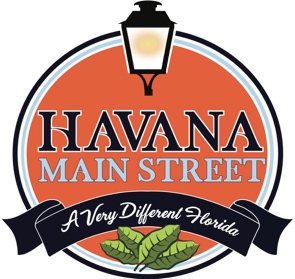 HAVANA LAWNMOWER PARADESATURDAY DECEMBER 10thENTRY FORMParade will be in downtown historic Havana on Dec. 10th at 1p. The starting point is the park by the library where 6th Avenue and 1st Street NE intersect. For more info, contact Nancy Saunders at BlackCrowLLC@yahoo.com or at 850-567-4281.NAME___________________________________________________EMAIL__________________________________________________PHONE _________________________________________________ADDRESS _______________________________________________________Type of entry:_____decorated lawnmower_____decorated golf cart_____decorated tractor_____decorated ATV_____band_____performing group_____other (must specify: ________________________________________________________PRIZES TO BE AWARDEDEntry forms can be mailed to Havana Main StreetPO Box 346, Havana, FL 32333 or Emailed to BlackCrowLLC@yahoo.com.  